附件1：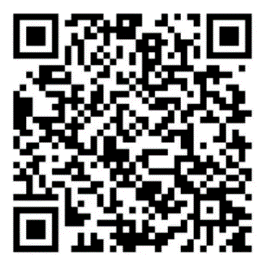 第五届食品相关产品质量安全控制与管理实训班报名回执表  说明：请报名人员扫描二维码或填写《报名回执表》发送至spjc@cnis.ac.cn，任一方式均可，优先扫码填报，谢谢。报名信息单位名称报名信息姓名性别性别民族职称/职务手机号电子邮箱住宿预订信息（如需会务组预订，请填“合住”或“单住”）住宿预订信息（如需会务组预订，请填“合住”或“单住”）住宿预订信息（如需会务组预订，请填“合住”或“单住”）住宿预订信息（如需会务组预订，请填“合住”或“单住”）报名信息姓名性别性别民族职称/职务手机号电子邮箱5月28日5月29日5月30日备注信息报名信息报名信息报名信息报名信息会务组可协助预订苏州苏苑饭店房间，大床和标准间均为350元/间（含双早），酒店联系方式：李经理，13013802078会务组可协助预订苏州苏苑饭店房间，大床和标准间均为350元/间（含双早），酒店联系方式：李经理，13013802078会务组可协助预订苏州苏苑饭店房间，大床和标准间均为350元/间（含双早），酒店联系方式：李经理，13013802078会务组可协助预订苏州苏苑饭店房间，大床和标准间均为350元/间（含双早），酒店联系方式：李经理，13013802078会务组可协助预订苏州苏苑饭店房间，大床和标准间均为350元/间（含双早），酒店联系方式：李经理，13013802078会务组可协助预订苏州苏苑饭店房间，大床和标准间均为350元/间（含双早），酒店联系方式：李经理，13013802078会务组可协助预订苏州苏苑饭店房间，大床和标准间均为350元/间（含双早），酒店联系方式：李经理，13013802078会务组可协助预订苏州苏苑饭店房间，大床和标准间均为350元/间（含双早），酒店联系方式：李经理，13013802078会务组可协助预订苏州苏苑饭店房间，大床和标准间均为350元/间（含双早），酒店联系方式：李经理，13013802078会务组可协助预订苏州苏苑饭店房间，大床和标准间均为350元/间（含双早），酒店联系方式：李经理，13013802078会务组可协助预订苏州苏苑饭店房间，大床和标准间均为350元/间（含双早），酒店联系方式：李经理，13013802078发票信息付款方式付款方式□ 提前汇款           □ 现场现金支付（不能刷卡）□ 提前汇款           □ 现场现金支付（不能刷卡）□ 提前汇款           □ 现场现金支付（不能刷卡）□ 提前汇款           □ 现场现金支付（不能刷卡）□ 提前汇款           □ 现场现金支付（不能刷卡）□ 提前汇款           □ 现场现金支付（不能刷卡）□ 提前汇款           □ 现场现金支付（不能刷卡）□ 提前汇款           □ 现场现金支付（不能刷卡）□ 提前汇款           □ 现场现金支付（不能刷卡）发票信息发票种类发票种类□ 增值税普通发票（电子发票）     □ 增值税专用发票（电子发票）□ 增值税普通发票（电子发票）     □ 增值税专用发票（电子发票）□ 增值税普通发票（电子发票）     □ 增值税专用发票（电子发票）□ 增值税普通发票（电子发票）     □ 增值税专用发票（电子发票）□ 增值税普通发票（电子发票）     □ 增值税专用发票（电子发票）□ 增值税普通发票（电子发票）     □ 增值税专用发票（电子发票）□ 增值税普通发票（电子发票）     □ 增值税专用发票（电子发票）□ 增值税普通发票（电子发票）     □ 增值税专用发票（电子发票）□ 增值税普通发票（电子发票）     □ 增值税专用发票（电子发票）发票信息发票抬头发票抬头发票信息纳税人识别号纳税人识别号发票信息地址、电话地址、电话（增值税专用发票必须填写）（增值税专用发票必须填写）（增值税专用发票必须填写）（增值税专用发票必须填写）（增值税专用发票必须填写）（增值税专用发票必须填写）（增值税专用发票必须填写）（增值税专用发票必须填写）（增值税专用发票必须填写）发票信息开户行及帐号开户行及帐号（增值税专用发票必须填写）（增值税专用发票必须填写）（增值税专用发票必须填写）（增值税专用发票必须填写）（增值税专用发票必须填写）（增值税专用发票必须填写）（增值税专用发票必须填写）（增值税专用发票必须填写）（增值税专用发票必须填写）发票信息发票内容发票内容培训费（默认培训费，如需开其他内容，如会议费，请提前联系会务组）培训费（默认培训费，如需开其他内容，如会议费，请提前联系会务组）培训费（默认培训费，如需开其他内容，如会议费，请提前联系会务组）培训费（默认培训费，如需开其他内容，如会议费，请提前联系会务组）培训费（默认培训费，如需开其他内容，如会议费，请提前联系会务组）培训费（默认培训费，如需开其他内容，如会议费，请提前联系会务组）培训费（默认培训费，如需开其他内容，如会议费，请提前联系会务组）培训费（默认培训费，如需开其他内容，如会议费，请提前联系会务组）培训费（默认培训费，如需开其他内容，如会议费，请提前联系会务组）证书邮寄地址证书邮寄地址证书邮寄地址邮寄地址、联系人及手机：邮寄地址、联系人及手机：邮寄地址、联系人及手机：邮寄地址、联系人及手机：邮寄地址、联系人及手机：邮寄地址、联系人及手机：邮寄地址、联系人及手机：邮寄地址、联系人及手机：邮寄地址、联系人及手机：说明